Convenis per a l’ús de la plantilla:El blau i cursiva és el text d’instruccions entre <>.  Eliminar abans de presentar el document (inclòs aquest paràgraf) per a la seva revisió, aprovació o publicació, complimentant l’apartat amb la informació requerida amb lletra Arial 10, normal i en color  negre.Històric de revisions de la plantilla (esborreu-lo abans d’usar)Nota:	Es recorda que s’ha de complimentar el registre de canvis del document a lliurar i renombrar el fitxer. El text de peu de pàgina es pot actualitzar clicant  F9 .RESPONSABLE DEL DOCUMENT: 	Í N D E X	INTRODUCCIÓObjecteAquest informe inclou els defectes detectats en els mòduls de “xxx”, “yyyy”, ... durant la realització de les proves ....Descripció del contingutAquest document està estructurat en els següents apartats:Resum dels defectes trobats.Detall dels defectes trobats.Documents relacionatsInforme de resultats de proves XXXRESUM DELS DEFECTES TROBATS<Generar un gràfic que representi el nombre de defectes trobats per entorn o altres variables (versió, ...). En cas que s’usi ALM Octane, escollir al menú esquerre “Dashboard > Analysis View”. Seleccionar la carpeta “Public/Private” i amb botó dret escollir “New Graph”. A la finestra escollir Entity=Defects i Graph type=Summary graph. Posteriorment a la pestanya “Configuration” escollir quin serà l’eix d’abcisses (Severity, per defecte. En proves responsive usar la variable ‘Entorn’, com l’exemple d’avall) i l’eix d’ordenades (Count). Prémer “Generate” i fer “Copy Graph to Clipboard per enganxar-ho aquí>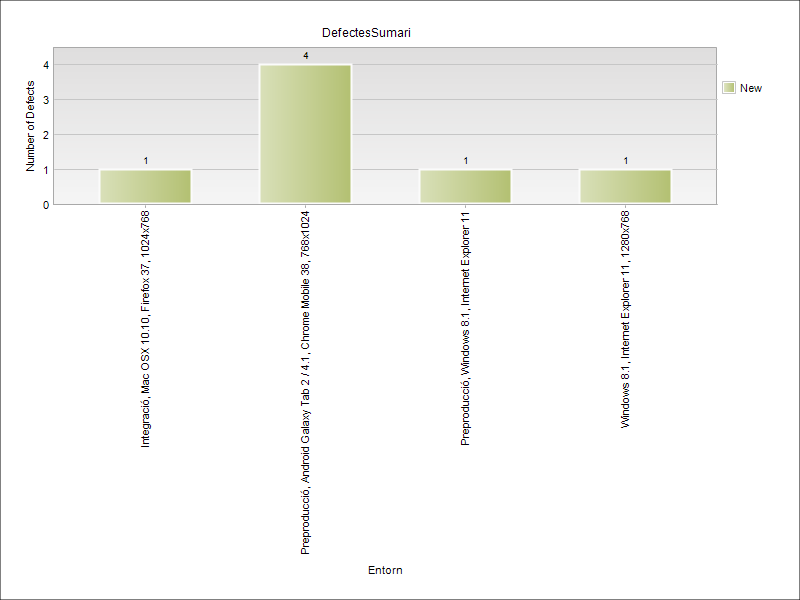 <Generar el contingut tabular amb la informació resum dels defectes, amb l’informe “IN
_DEF_1.Resum de defectes” des de ALM-Octane. Veure a continuació un exemple a substituir amb la taula generada:>DETALL DELS DEFECTES TROBATS<Generar el contingut següent des de ALM Octane, usant el Report “IN_DEF_2.Resum detallat dels defectes”. Substituir el següent contingut d’exemple amb el contingut generat des del projecte.>Defecte #8: Manca esglaó fil d'AriadnaDescripció / Accions realitzades per reproduir-loAccedir a la url: http://salutweb.gencat.cat/ca/el_departament/organitzacio/organismes/indexa.htmlResultats esperatsFil d'ariadna amb tots els components fins el finalResultats realsManca de l'últim esglaó del fil d'Ariadna. L'última part del contingut està mal tabulada.RESUM DELS DEFECTES TROBATS (ACCESSIBILITAT)<Mostrar un quadre resum des defectes trobats amb l’eina de validació automàtica seleccionada,  segons els criteris d’accessibilitat A i AA de les WCAG 2.1>Exemples: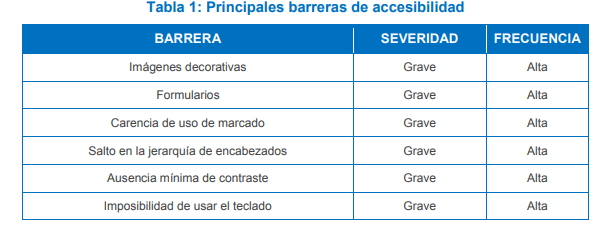 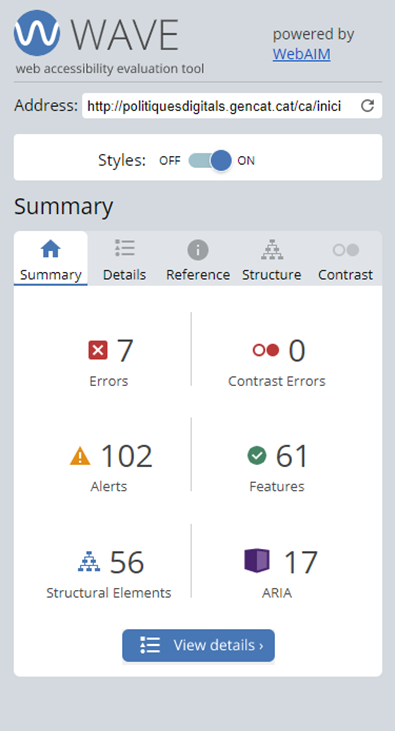 DETALL DELS DEFECTES TROBATS (ACCESSIBILITAT)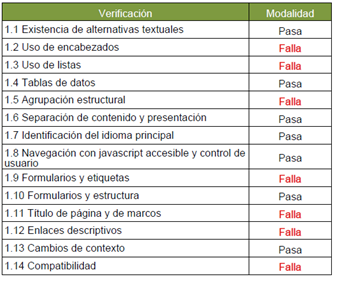 Defecte Pauta 1.1: alternatives textuals.<Explicar en quina part de la interfície es produeix i amb quina freqüència per a cada un dels defectes trobats segons el criteri WCAG 2.1. La manera d’explicar-ho es deixa obert en funció de l’eina automàtica utilitzada> RevisióRedactat perRevisat perAprovat perData aprovacióData publicació1.0OQUALOQUALXavier EscuderoRegistre de canvis de la plantillaRevisióApartatData ModificacióMotiu del canviRevisióRedactat perRevisat perAprovat perData aprovacióData publicacióRegistre de canvis del documentRevisióApartatData ModificacióMotiu del canviIDNom/TítolCaracterística de QualitatSeveritatEntorn8Manca esglaó fil d'AriadnaCompatibilitat entre navegadors5-CosmèticaWindows 8.1, Internet Explorer 11, 1280x768Entorn on es reprodueix:Windows 8.1, Internet Explorer 11, 1280x768Versió/Build:4.9.1Tipus:Compatibilitat entre navegadorsSeveritat:4-MenorFreqüència:Sempre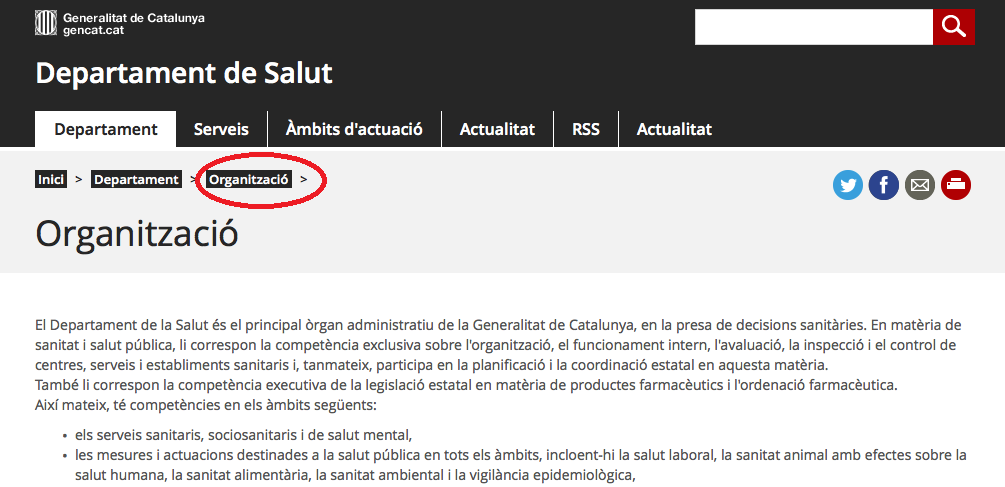 